Imię i nazwisko dziecka ……………………………………………………………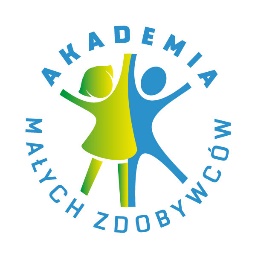 Data urodzenia dziecka …………………………………………………………….Nazwa szkoły ………………………………………………………………………Nauczyciel prowadzący zajęcia AMZ ………………………….…………………Oświadczenie przedstawiciela ustawowego uczestnika Programu „Akademia Małych Zdobywców”Niniejszym, ja niżej podpisana/ny*	__	[imię i nazwisko przedstawiciela ustawowego] oświadczam, że jestem przedstawicielem ustawowym dziecka	________[imię i nazwisko dziecka] oraz oświadczam, że wyrażam zgodę na udział w/w dziecka w zajęciach sportowych w ramach programu ,,Akademia Małych Zdobywców” (zwany dalej „AMZ”).Oświadczam, że zapoznałam/zapoznałem się z założeniami Programu „AMZ”, akceptuję ich treść i zobowiązuję się do przestrzegania zasad wynikających z tych dokumentów.Oświadczam, że stan zdrowia dziecka jest mi znany i że dziecko nie posiada przeciwwskazań zdrowotnych do udziału w zajęciach sportowych oraz testach sprawnościowych organizowanych w ramach Programu ,,AMZ”.Wyrażam zgodę na udzielenie dziecku pierwszej pomocy medycznej oraz na przeprowadzenie wszelkich niezbędnych zabiegów medycznych lub operacji w stanach zagrażających zdrowiu lub życiu, w tym wyrażam zgodę na hospitalizację.Przyjmuję do wiadomości i oświadczam, że zostałem poinformowany o tym, że:Administratorem moich danych osobowych oraz danych osobowych mojego dziecka podanych w niniejszym oświadczeniu, jak również danych osobowych dziecka wpisywanych do dziennika zajęć (imię i nazwisko, data urodzenia, nazwa szkoły, adres e-mail, frekwencja na zajęciach, płeć) i wizerunku dziecka jest Podkarpacki Wojewódzki Szkolny Związek Sportowy w Rzeszowie oraz szkoła, do której uczęszcza moje dziecko.Dane osobowe dziecka będą przetwarzane za moją zgodą w celach dokumentacyjnych, ewidencyjnych i sprawozdawczych                 w związku z Programem „AMZ”. W przypadku wyrażenia zgody na rozpowszechnienie wizerunku dane osobowe dziecka będą przetwarzane w celach promocyjnych i dokumentacyjnych Programu „AMZ” oraz działalności statutowej PW SZS (art. 6 ust. 1 lit. a RODO). Moje dane osobowe będą przetwarzane w celach dowodowych związanych ze złożeniem niniejszego oświadczenia, a także w celu ewentualnego kontaktu w związku z udziałem dziecka w Programie „AMZ”.Podanie danych moich i mojego dziecka jest dobrowolne, ale odmowa podania danych jest równoznaczna z brakiem możliwości uczestnictwa w Programie „AMZ”; Nie dotyczy to wizerunku dziecka - brak wyrażenia zgody w zakresie wizerunku nie wiąże się                    z brakiem możliwości wzięcia udziału w Programie „AMZ”.W każdej chwili mam prawo wycofać zgodę na przetwarzanie danych osobowych dziecka w zakresie, w jakiej jej udzieliłem. Cofnięcie zgody nie będzie miało wpływu na przetwarzanie, którego dokonano na podstawie mojej zgody przed jej cofnięciem. Cofnięcie zgody będzie równoznaczne z zaprzestaniem udziału w Programie „AMZ”, chyba że będzie dotyczyło jedynie przetwarzania wizerunku dziecka. Cofnięcie zgody w zakresie rozpowszechniania wizerunku będzie powodowało zaprzestanie jego rozpowszechniania.Podane dane mogą zostać przekazane podmiotom, które realizują z PW SZS Projekt „AMZ” tj. Samorządowi Województwa Podkarpackiego, z którego środków finansowany jest Program „AMZ”.Mam prawo do dostępu do moich danych osobowych oraz do danych osobowych dziecka, ich sprostowania, usunięcia lub ograniczenia przetwarzania, prawo do przenoszenia danych.Dane osobowe będą przechowywane przez okres do zakończenia realizacji Programu „AMZ”, a następnie w celach archiwalnych i sprawozdawczych przez 5 lat licząc od początku roku następującego po roku, w którym zakończono realizację Programu „AMZ”. Dane osobowe w postaci wizerunku będą przechowywane przez okres niezbędny do realizacji celu, dla którego zostały zebrane.Posiadam prawo wniesienia skargi do organu nadzorczego, tj. Prezesa Urzędu Ochrony Danych Osobowych, w sytuacji, gdy uznam, iż przetwarzanie danych osobowych moich lub mojego dziecka narusza RODO.Dane kontaktowe inspektora ochrony danych, z którym można kontaktować się we wszystkich sprawach związanych                                         z przetwarzaniem danych osobowych moich i mojego dziecka oraz z wykonywaniem praw przysługujących mi na mocy RODO, są następujące: podkarpackiszs@wp.pl.Oświadczam, że wyrażam zgodę na przetwarzanie danych osobowych dziecka podanych w niniejszym oświadczeniu oraz danych wpisywanych do dziennika zajęć przez Podkarpacki Wojewódzki Szkolny Związek Sportowy w Rzeszowie w celu realizacji Programu „AMZ”, w tym w szczególności w celach dokumentacyjnych, ewidencyjnych i sprawozdawczych Programu „AMZ”.Wyrażenie zgody następuje poprzez złożenie czytelnego podpisu opatrzonego datą. Brak podpisu oznacza niewyrażenie zgody i jest równoznaczne z brakiem możliwości uczestnictwa w Programie „AMZ” .….……………………………, dnia ……………                                          ……………….….………………..……………….                  (miejscowość)                                                                                                                                                        (Podpis przedstawiciela ustawowego ucznia)Oświadczam, że wyrażam zgodę na rozpowszechnianie wizerunku dziecka i jego wypowiedzi zarejestrowanego podczas zajęć prowadzonych w ramach Programu „AMZ” w celach promocyjnych oraz dokumentacyjnych Programu „AMZ” oraz działalności statutowej PW SZS, poprzez umieszczenie zdjęć i filmów w przestrzeni publicznej.Wyrażona zgoda obejmuje używanie, obróbkę, powielanie i wielokrotne rozpowszechnianie materiałów fotograficznych i filmowych zawierających wizerunek dziecka i wypowiedzi, utrwalone podczas realizacji zajęć w ramach Programu „AMZ” jakąkolwiek techniką, na wszelkich nośnikach                          (w tym w postaci fotografii i dokumentacji filmowej lub dźwiękowej).Na podstawie wyrażonej zgody wizerunek dziecka i jego wypowiedzi mogą być użyte w różnego rodzaju formach elektronicznego                                  i poligraficznego przetwarzania, kadrowania i kompozycji, a także zestawione z wizerunkami innych osób, mogą być uzupełniony towarzyszącym komentarzem, natomiast nagranie filmowe i dźwiękowe z udziałem dziecka mogą być cięte, montowane, modyfikowane, dodawane do innych materiałów powstających na potrzeby wydarzenia - bez obowiązku akceptacji produktu końcowego. Zgoda obejmuje wszelkie formy publikacji, w szczególności plakaty, ulotki, billboardy, inne drukowane materiały promocyjne, relacje i spoty telewizyjne, radiowe, materiały prasowe, rozpowszechnianie w sieciach telefonii komórkowej oraz w Internecie (w tym na portalach społecznościowych Facebook, Twitter, Instagram, YouTube). Wizerunek i wypowiedzi dziecka nie mogą być użyte do innych celów, w formie lub publikacji obraźliwej dla mnie lub dla niego lub naruszać w inny sposób dobra osobiste. Niniejsza zgoda jest nieodpłatna, nie jest ograniczona ilościowo, czasowo ani terytorialnie.….……………………………, dnia ……………                                          ……………….….………………..……………….                  (miejscowość)                                                                                                                                                        (Podpis przedstawiciela ustawowego ucznia)